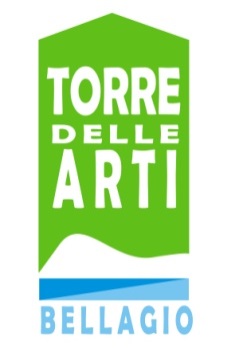 201521/22 febbraio - 28 febbraio/1 marzo - 7/8 marzo - 15/15 marzo - 21/22 marzo MOSTRA FOTOGRAFICAA cura del Gruppo Bellagio Photo Friends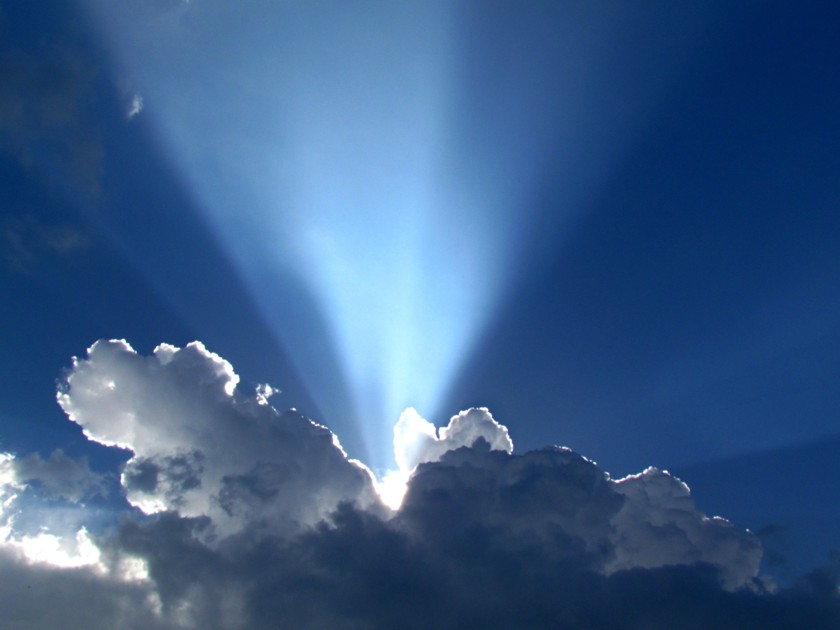 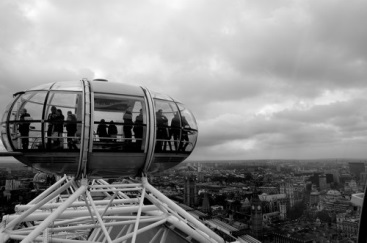 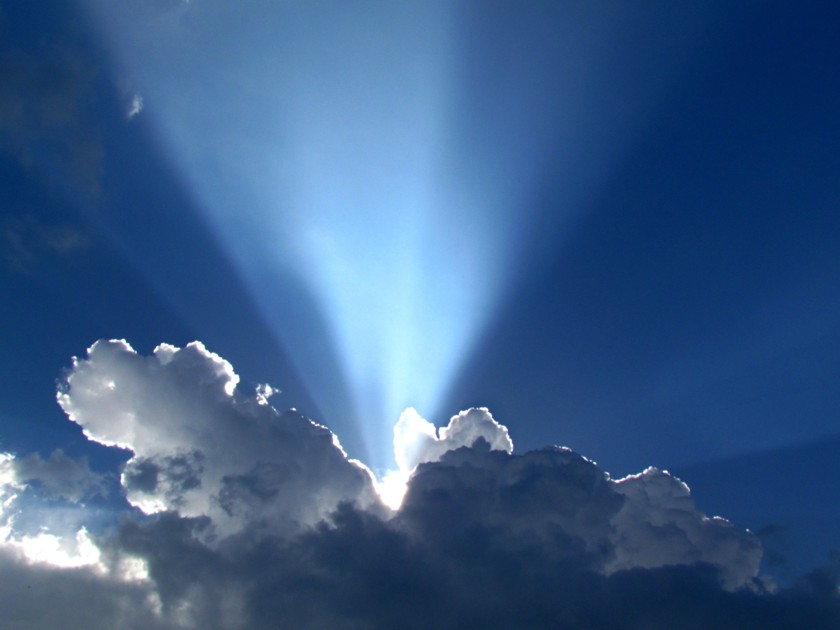 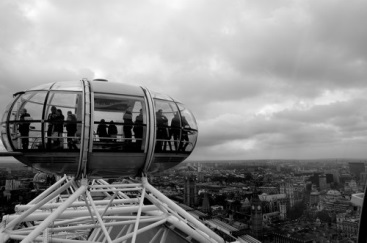 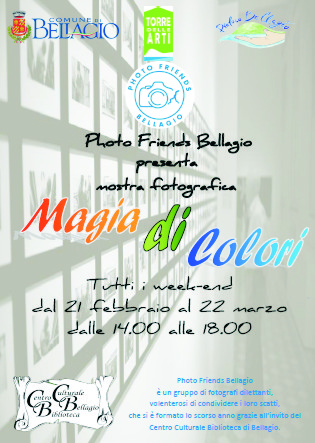 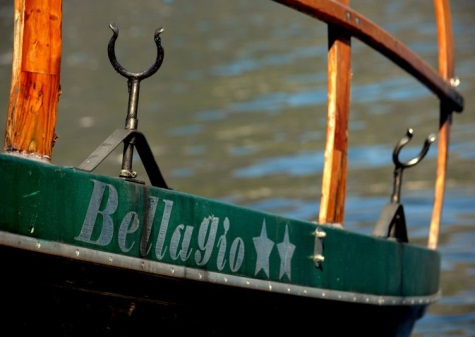 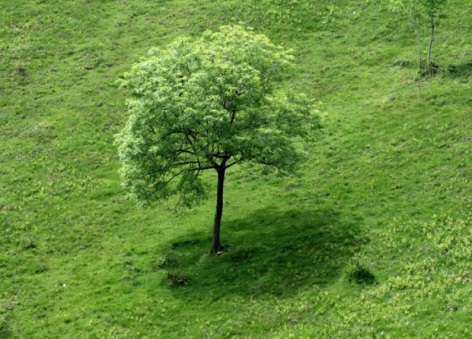 28 marzo/6 aprileMOSTRA DI PITTURA - PERSONALE DI SERGIO BRAMBILLASCAA cura di Sergio Brambillasca11 aprile /19 aprileMOSTRA DI PITTURA – PERSONALE DI NEVEN ZORICICA cura di Neven Zoricic24 aprile/ 3 maggio Mostra di arte contemporanea ESTER MARIA NEGRETTI – WAY 4A cura di Ester Maria NegrettiSabato 25 Introduzione alla mostra a cura di Valentina FenuDomenica 26 alle 15.00 presentazione del libro "Due di Uno" di Valentina Fenu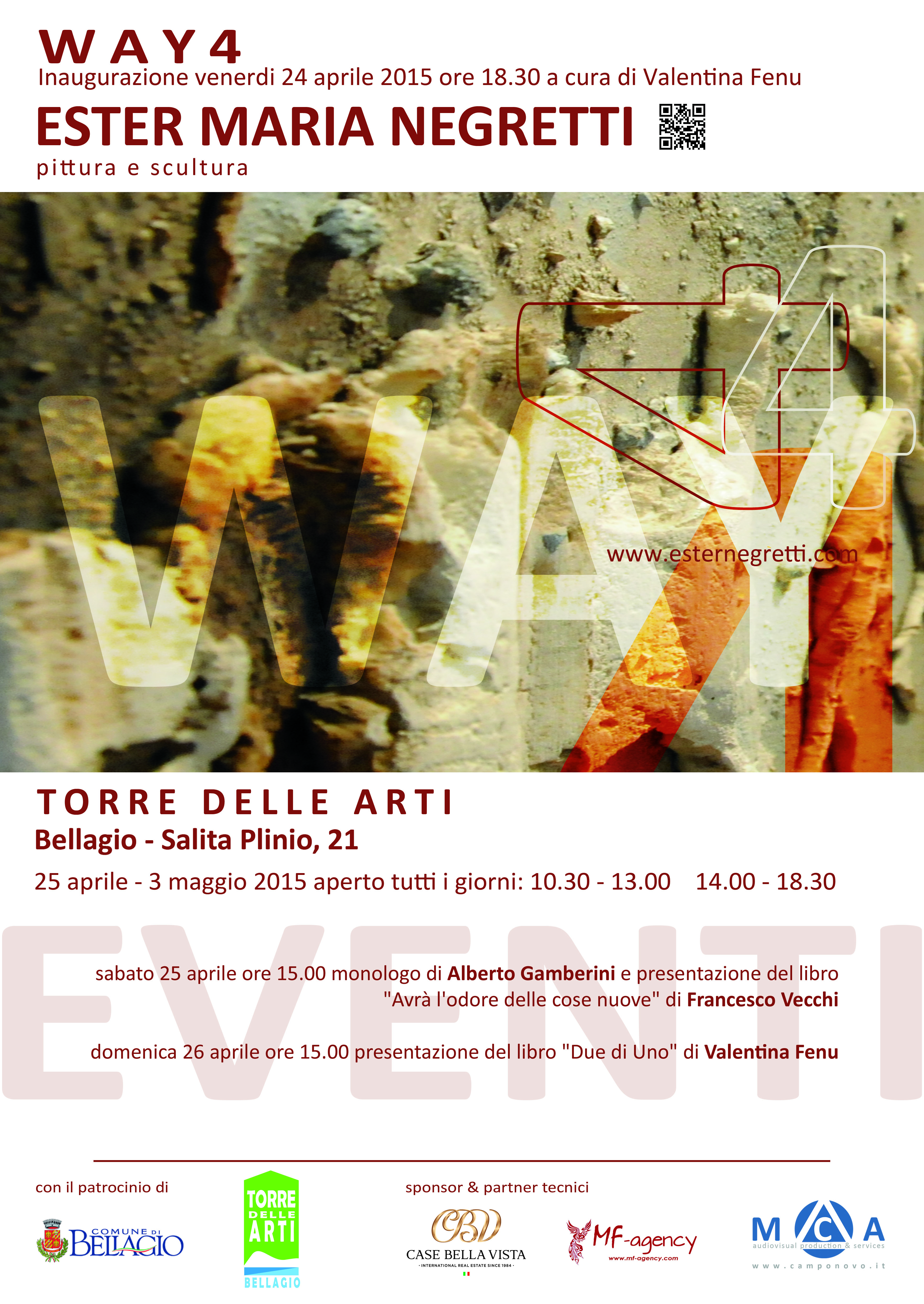 05 maggio/ 13 maggioMOSTRA FOTOGRAFICA a cura di Bellagio Photofriends16 maggio/ 24 maggioGABRIELLA CAMPANELLA – oggetti d’arte, gioielli, vasi e scultureA cura di Viola Plebani30 maggio/ 7 giugnoMOSTRA D’ ARTE CONTEMPORANEASGUARDI DIVERSI SULL’ARTEA cura dell’Associazione Welcome Cantù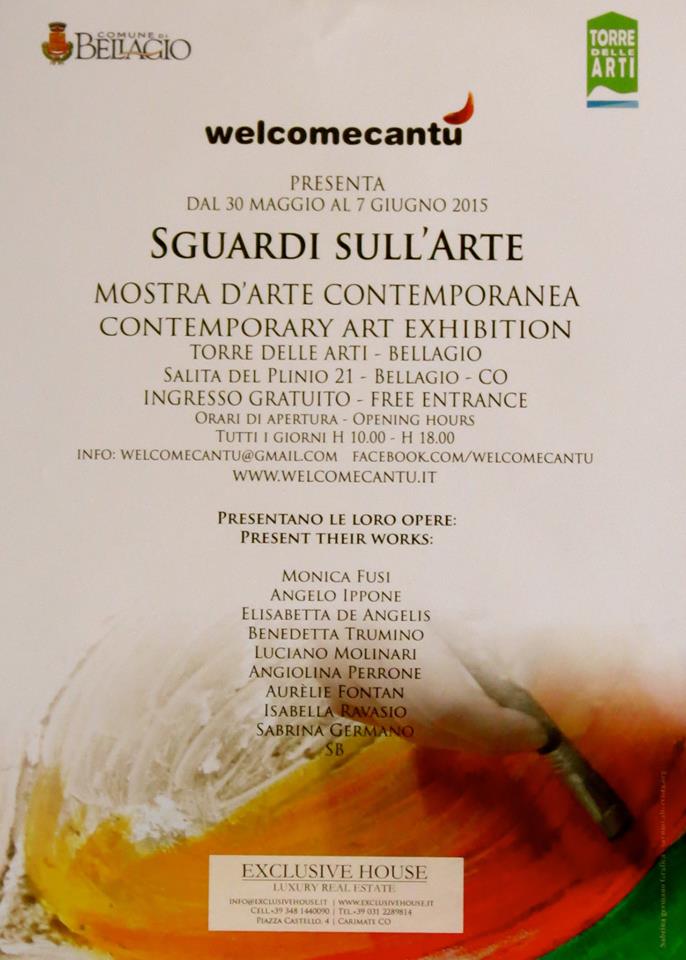 13 giugno/ 21 giugno Pietro Arnoldi e Giacomo Bergamini Frutti d’arte -  The fruits of an artist Mostra di sculture in legno  - Art and fruit in wood 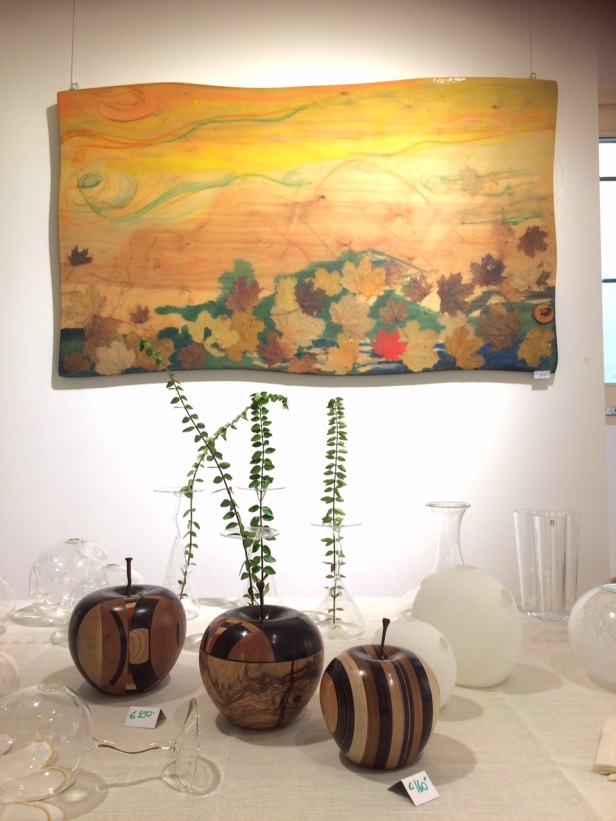 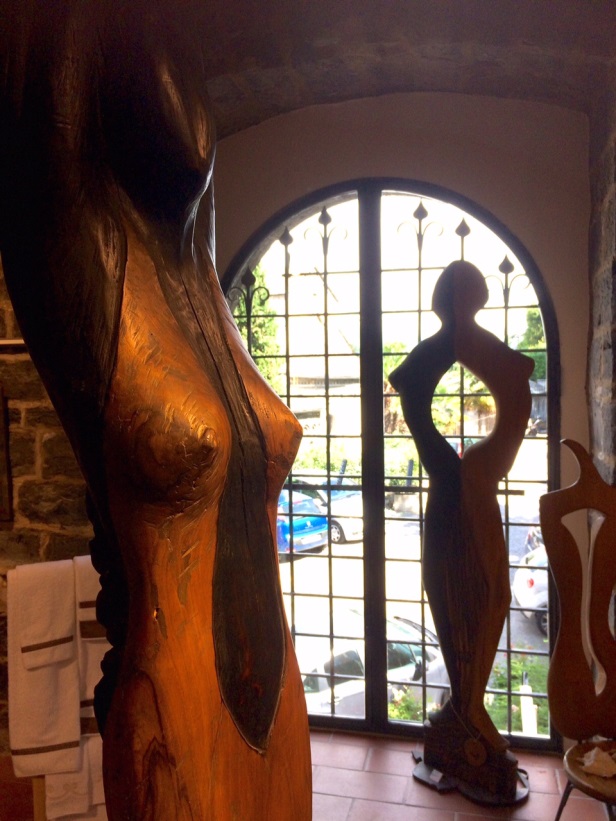 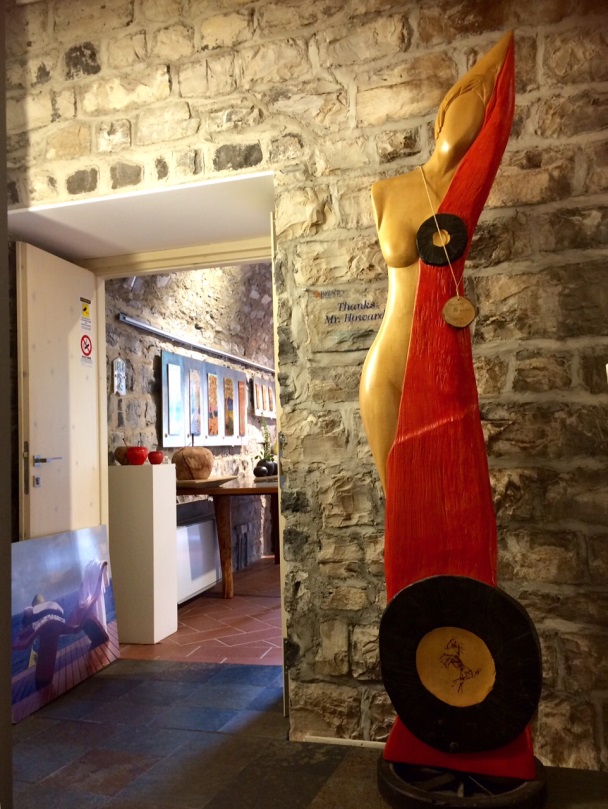 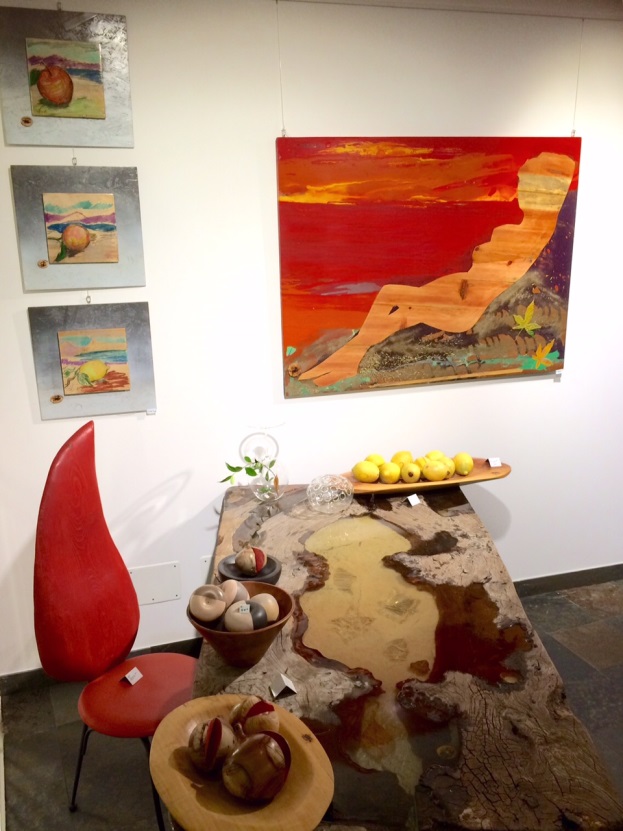 24 giugno/ 8 luglioElvino Motti  La luce nella scultura -  The Methacrylates   Mostra di scultura Contemporanea Mauro Ceresa Photograpy Art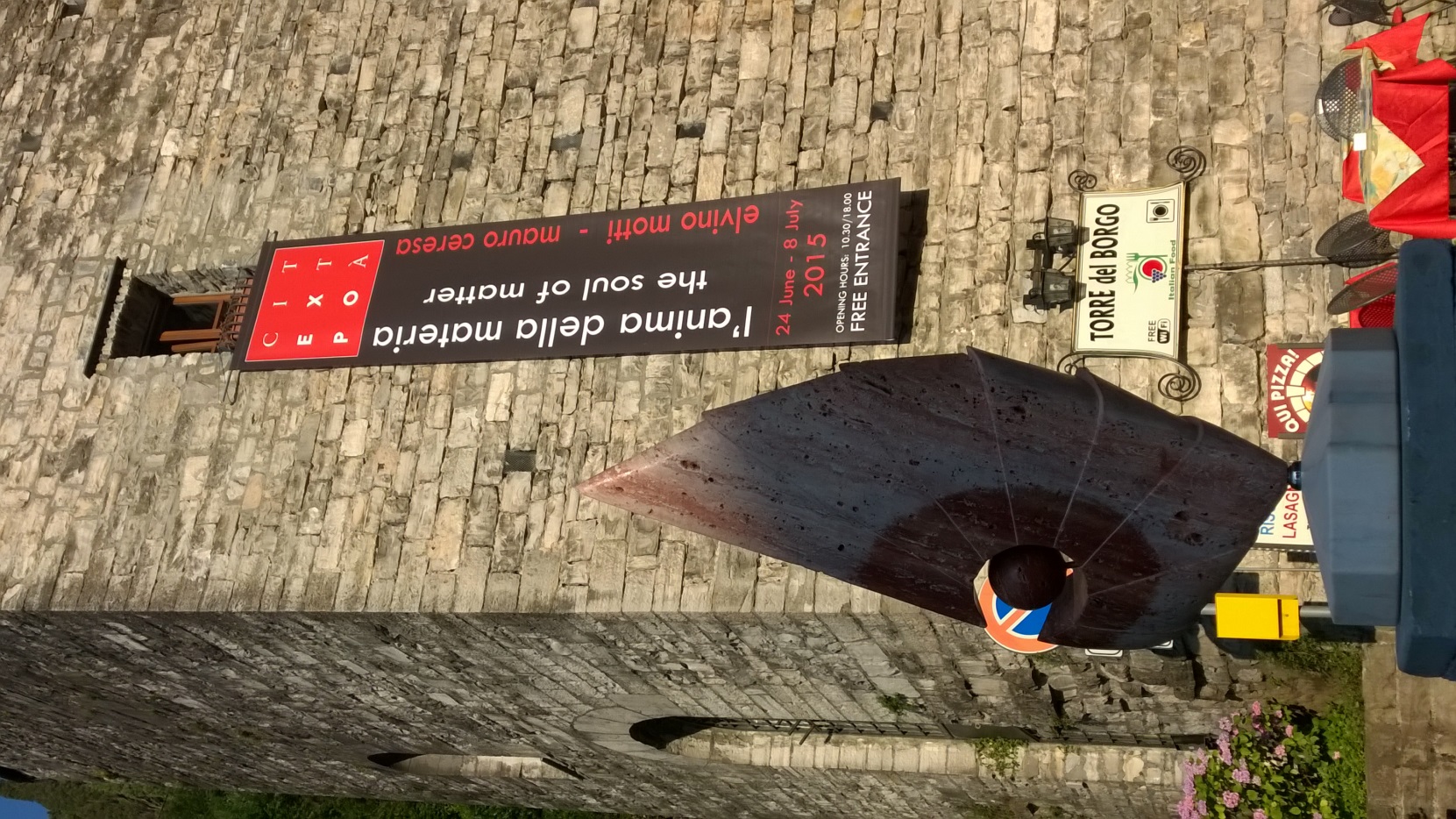 11 luglio/19 luglio	William Ernest GiacopiniMOSTRA DI ARTE CON TEMPORANEA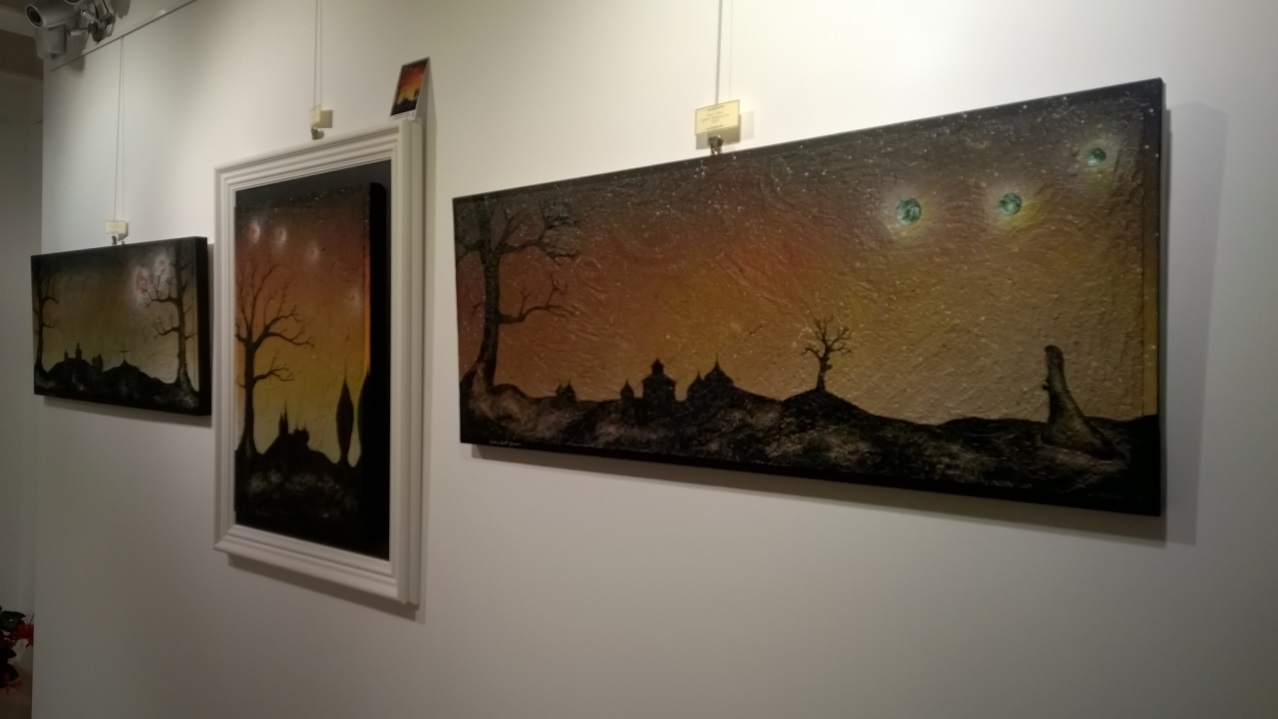 25 luglio/ 2 agosto	Amici della Scuola d’Arte di CabiateMOSTRA DI ARTE CONTEMPORANEA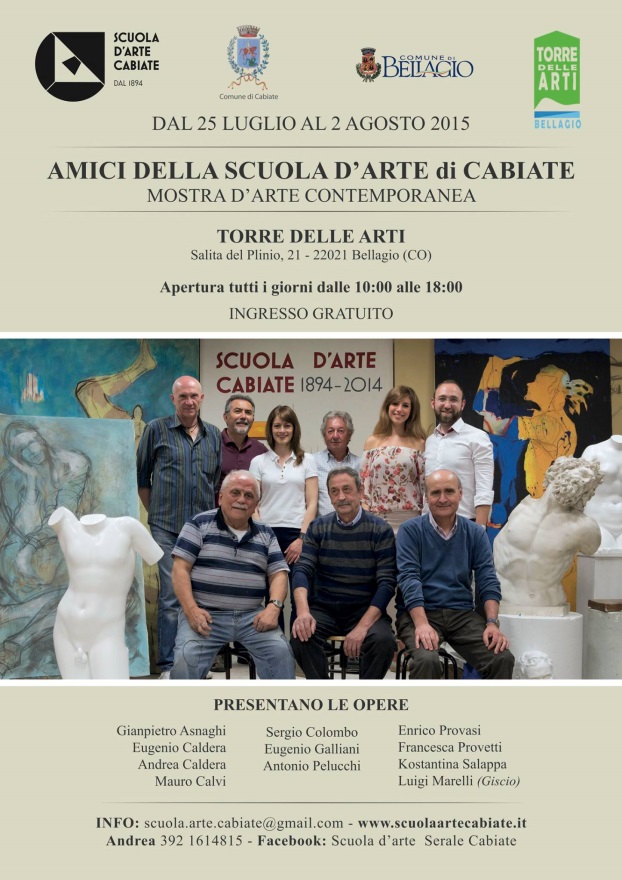 8 agosto/ 23 agosto	L’Eredità di Bisanzio Mostra di Antiche Icone A cura di Mariella Lobefaro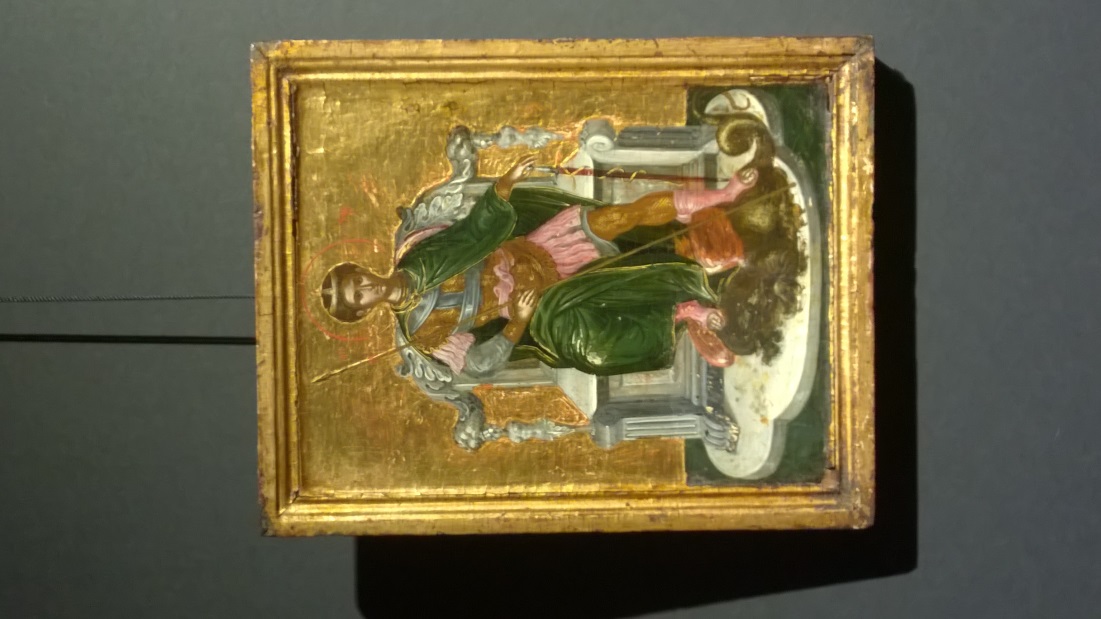 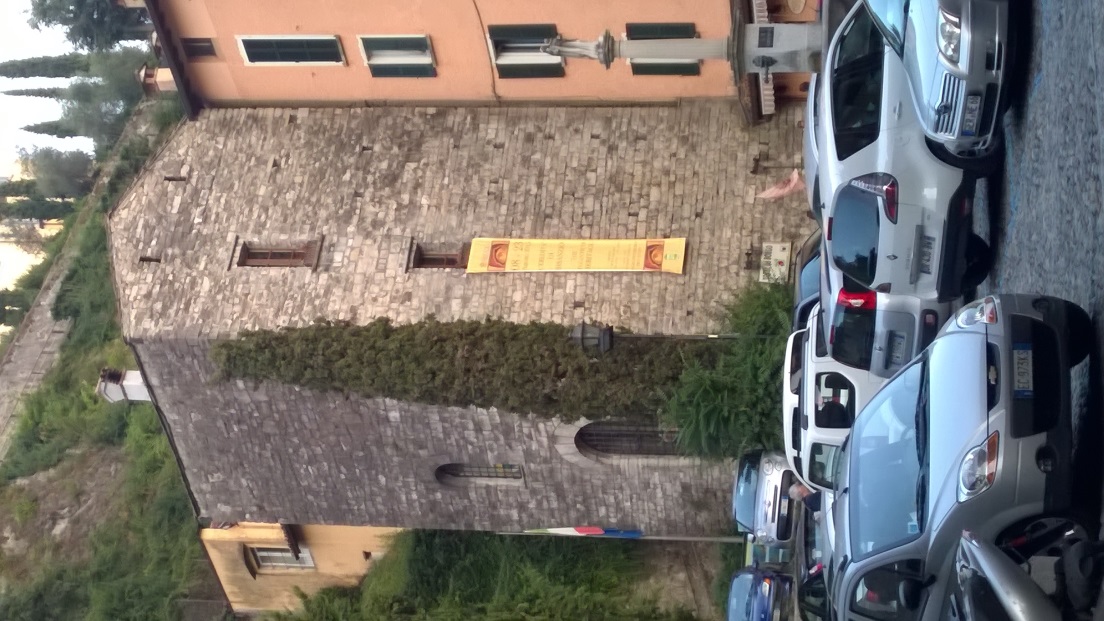 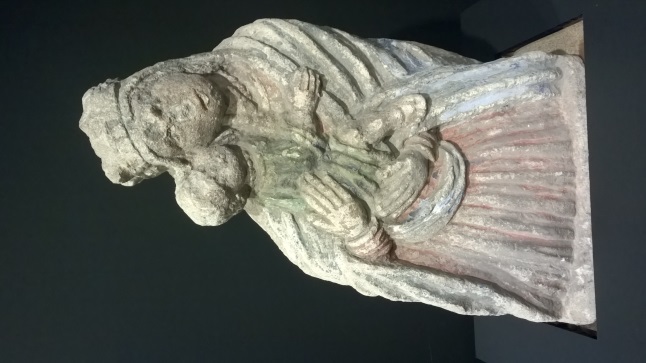 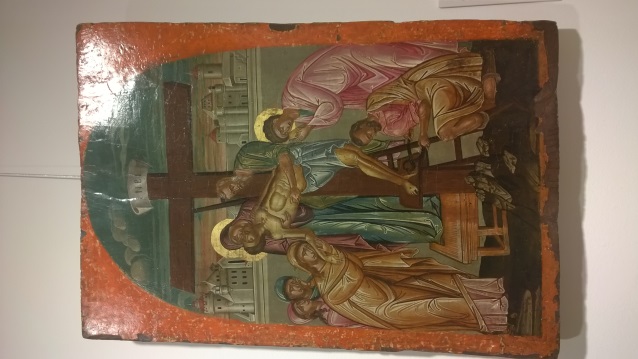 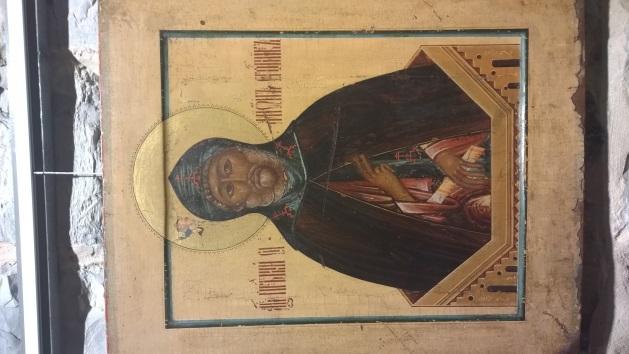 29 agosto/ 13 settembre	Abele VadaccaWind and Feathers  -Sculpture – canvas –wear artMostra personale di scultura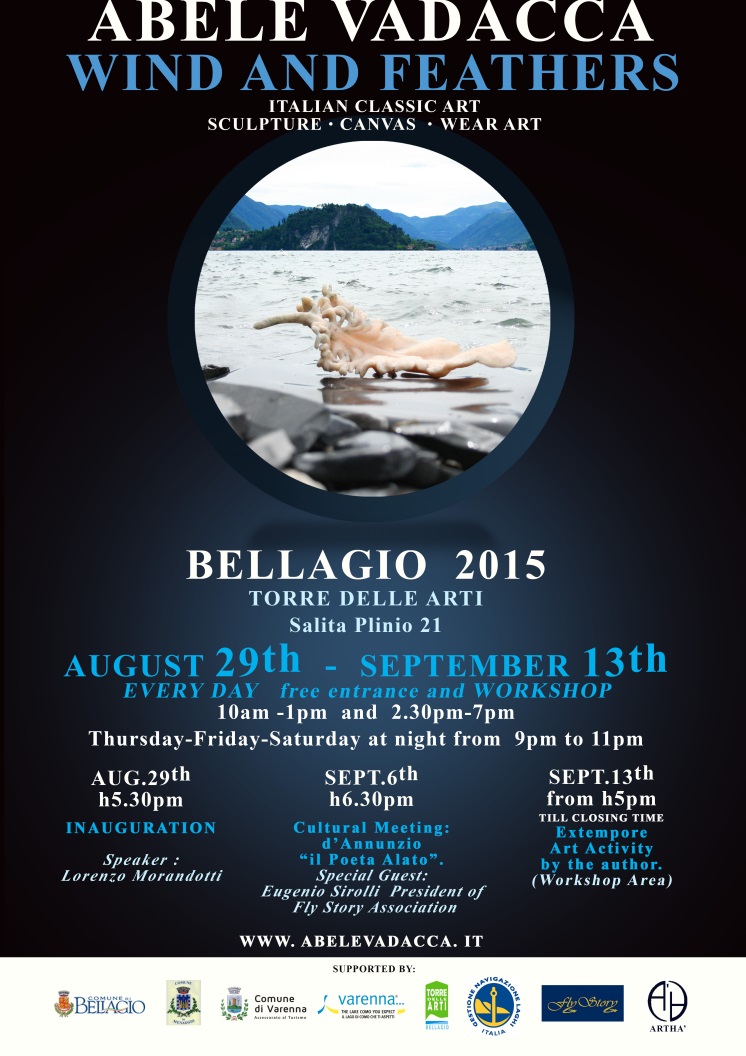 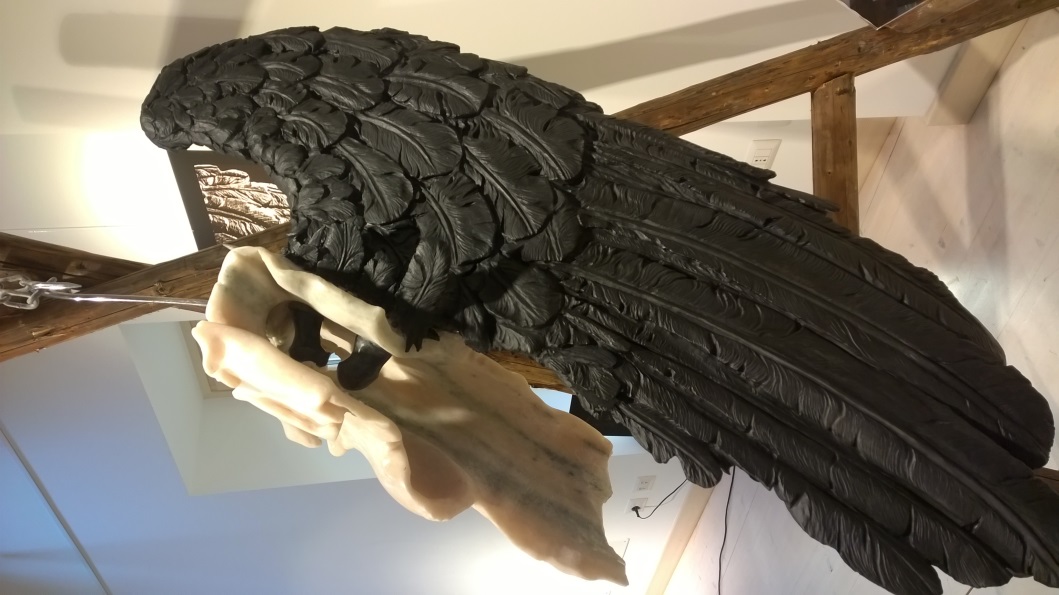 18 settembre/ 2 ottobre	FRESIA Painting Workshop - (members only)        Tavolo di lavoro aperto solo agli iscritti        3 ottobre/ 11 ottobre	Davide FrigerioMostra personale di pittura17 / 18 ottobre - 24/ 25 ottobre - 31 ottobre / 1 novembre	Tavoli di lavoro – officina artistica Corsi di riciclo, recupero ed educazione  creativa a cura dell’Associazione Ricreo19 dicembre/ 6 gennaio 2016	Mostra di Natale  - giocattoli di un tempoA cura dell’Associazione Torre delle Arti Bellagio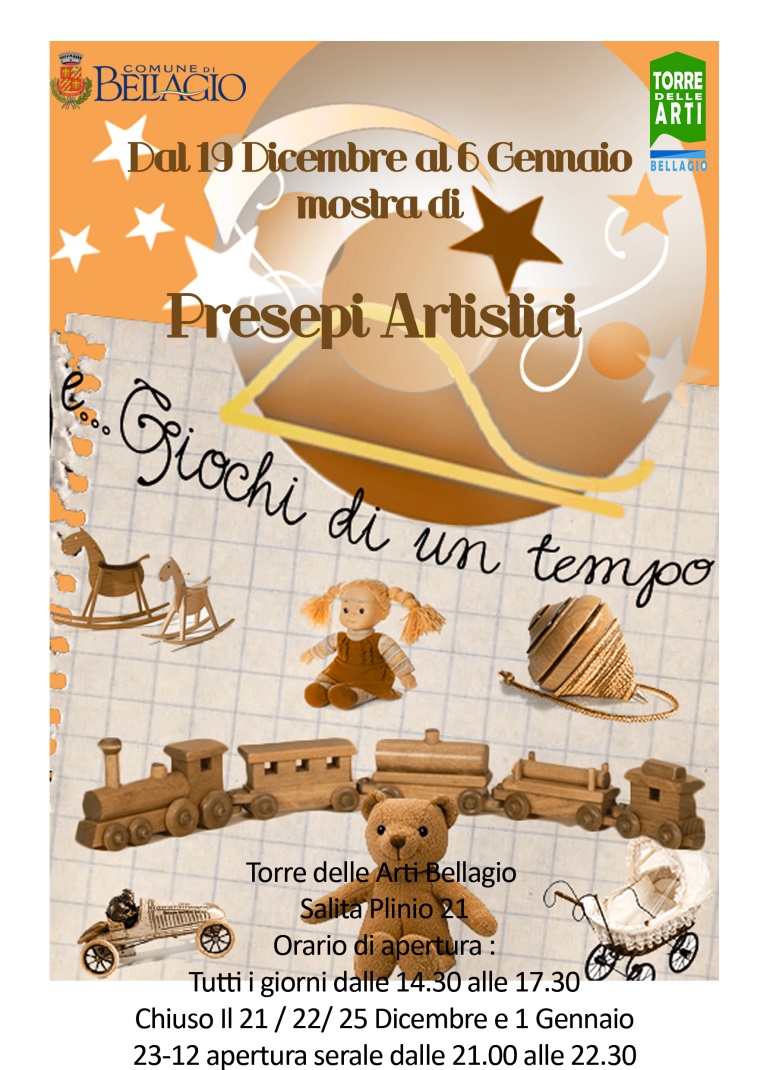 